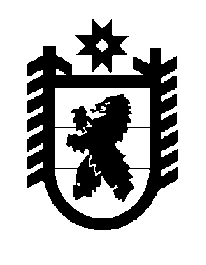 Российская Федерация Республика Карелия    ПРАВИТЕЛЬСТВО РЕСПУБЛИКИ КАРЕЛИЯРАСПОРЯЖЕНИЕот  5 июля 2017 года № 382р-Пг. Петрозаводск В соответствии с частью 11 статьи 154 Федерального закона                               от 22 августа 2004 года № 122-ФЗ «О внесении изменений в законодательные акты Российской Федерации и признании утратившими силу некоторых законодательных актов Российской Федерации в связи с принятием федеральных законов «О внесении изменений и дополнений в Федеральный закон «Об общих принципах организации законодательных (представительных) и исполнительных органов государственной власти субъектов Российской Федерации» и «Об общих принципах организации местного самоуправления в Российской Федерации», на основании распоряжения Территориального управления Федерального агентства по управлению государственным имуществом в Республике Карелия                               от 27 апреля 2017 года № 36/Рп «О безвозмездной передаче имущества, находящегося в федеральной собственности и закрепленного на праве оперативного управления и постоянного (бессрочного) пользования за Федеральным бюджетным учреждением «Администрация Беломорско-Онежского бассейна внутренних водных путей»,  в государственную собственность Республики Карелия»:1. Принять в государственную  собственность Республики Карелия имущество, находящееся в федеральной собственности,  согласно приложению к настоящему распоряжению. 2. Государственному комитету Республики Карелия по управлению государственным имуществом и организации закупок подписать акт приема-передачи имущества, указанного в пункте 1 настоящего распоряжения. Временно исполняющий обязанности
 Главы Республики Карелия                                                   А.О. ПарфенчиковПриложение к распоряжению
Правительства Республики Карелия
от 5 июля 2017 года № 382р-ППЕРЕЧЕНЬ имущества, принимаемого из федеральной собственности в государственную собственность Республики Карелия№ п/пНаименование имуществаАдрес местонахождения имуществаИндивидуализирую-щие характеристики имущества1234Линия электропередачи 0,4 кВРеспублика Карелия, Сегежский район, поселок шлюза № 10кадастровый номер 10:06:0000000:15492, протяженность 446 мТрансформаторная подстанцияРеспублика Карелия, Сегежский район, шлюз № 10кадастровый номер 10:06:0000000:15309, площадь 37,9 кв. мЛиния электропередачи гидроэлектростанции ОндаРеспублика Карелия, Сегежский район, ст. Шаванькадастровый номер 10:06:0000000:15666, протяженность 7319,8 мЛиния электропередачи Л-11-6Республика Карелия, Сегежский район, поселок шлюза № 11кадастровый номер 10:06:0042507:39, протяженность 7319,8 мЛиния электропередачи 0,4 кВРеспублика Карелия, Сегежский район, поселок шлюза № 11кадастровый номер 10:06:0042507:40, протяженность 912 мТрансформаторная подстанцияРеспублика Карелия, Сегежский район, шлюз № 11кадастровый номер 10:06:0042507:38, площадь 25 кв. мЛиния электропередачиРеспублика Карелия, Беломорский район, поселок шлюза № 12кадастровый номер 10:11:0000000:6043, протяженность 961 мЛиния электропередачиРеспублика Карелия, Беломорский район, поселок шлюза № 13кадастровый номер 10:11:0050401:70, протяженность 631 мЛиния электропередачи 0,4 кВРеспублика Карелия, Беломорский район, пос. Сосновец, ул. Ленинакадастровый номер 10:11:0000000:6072, протяженность 400,58 мЛиния электропередачиРеспублика Карелия, Беломорский район, поселок шлюза № 14кадастровый номер 10:11:0060301:19, протяженность 910 м1234Наружные сетиРеспублика Карелия, Беломорский район, пос. Сосновец, от шлюза № 15 до территории стройбазыкадастровый номер 10:11:0000000:1714, протяженность 2185,2 мТрансформаторная подстанцияРеспублика Карелия, Беломорский район, пос. Сосновец, ул. Кирова, территория стройбазыкадастровый номер 10:11:0000000:1837, площадь 17,9 кв. мЛиния электропередачиРеспублика Карелия, Беломорский район, поселок шлюза № 16кадастровый номер 10:11:0000000:6031, протяженность 319 мЛиния электропередачиРеспублика Карелия, Беломорский район, поселок шлюза № 18кадастровый номер 10:11:0070801:23, протяженность 293 мЛиния электропередачиРеспублика Карелия, Беломорский район, поселок шлюза № 19кадастровый номер 10:11:0000000:6132, протяженность 259 мЗемельный участокРеспублика Карелия, Сегежский район, поселок при 10-м шлюзе ББКкадастровый номер 10:06:0040138:104, площадь 74 кв. мЗемельный участокРеспублика Карелия, Сегежский районкадастровый номер 10:06:0080101:61, площадь 210 кв. мЗемельный участокРеспублика Карелия, Сегежский районкадастровый номер 10:06:0042507:23, площадь 83 кв. мЗемельный участокРеспублика Карелия, Сегежский район, дер. Каменный Боркадастровый номер 10:06:0040304:28, площадь 5 кв. мЗемельный участокРеспублика Карелия, Сегежский районкадастровый номер 10:06:0080101:29, площадь 36 кв. мЗемельный участокРеспублика Карелия, Сегежский район, дер. Каменный Боркадастровый номер 10:06:0040301:34, площадь 71 кв. мЗемельный участокРеспублика Карелия, Сегежский район, поселок при 11-м шлюзе ББКкадастровый номер 10:06:0042507:21, площадь 91 кв. м1234Земельный участокРеспублика Карелия, Сегежский районкадастровый номер 10:06:0080101:28, площадь 35 кв. мЗемельный участокРеспублика Карелия, Сегежский район, дер. Каменный Боркадастровый номер 10:06:0040301:33, площадь 81 кв. мЗемельный участокРеспублика Карелия, Сегежский район, дер. Каменный Боркадастровый номер 10:06:0040304:29, площадь 5 кв. мЗемельный участокРеспублика Карелия, Сегежский районкадастровый номер 10:06:0080101:60, площадь 34 кв. мЗемельный участокРеспублика Карелия, Сегежский район, поселок при 11-м шлюзе ББКкадастровый номер 10:06:0042507:44, площадь 208 кв. мЗемельный участокРеспублика Карелия, Сегежский район, шлюз № 11кадастровый номер 10:06:0080101:59, площадь 51 кв. мЗемельный участокРеспублика Карелия, Беломорский район, поселок шлюза № 12кадастровый номер 10:11:0050301:86, площадь 157 кв. мЗемельный участокРеспублика Карелия, Беломорский район, поселок шлюза № 13кадастровый номер 10:11:0050401:71, площадь 102 кв. мЗемельный участокРеспублика Карелия, Беломорский район, пос. Сосновец, ул. Ленина, в кадаст-ровых кварталах 10:11:0060109 и 10:11:0060108кадастровый номер 10:11:0000000:6354, площадь 61 кв. мЗемельный участокРеспублика Карелия, Беломорский район, поселок шлюза № 14кадастровый номер 10:11:0060301:20, площадь 123 кв. мЗемельный участокРеспублика Карелия, Беломорский район, пос. Сосновец, ул. Кирова – ул. Лоцмейстерствокадастровый номер 10:11:0060102:114, площадь 166 кв. мЗемельный участокРеспублика Карелия, Беломорский район, пос. Сосновец, ул. Кировакадастровый номер 10:11:0060102:115, площадь 74 кв. м1234Земельный участокРеспублика Карелия, Беломорский район, пос. Сосновец, ул. Кирова, террито-рия стройбазыкадастровый номер 10:11:0060102:105, площадь 54 кв. мЗемельный участокРеспублика Карелия, Беломорский район, поселок шлюза № 16кадастровый номер 10:11:0070601:48, площадь 97 кв. мЗемельный участокРеспублика Карелия, Беломорский район, поселок шлюза № 18кадастровый номер 10:11:0070801:24, площадь 54 кв. мЗемельный участокРеспублика Карелия, Беломорский район, поселок шлюза № 19, в кадастровых квар-талах 10:11:0011301 и 10:11:0011302кадастровый номер 10:11:0000000:6349, площадь 46 кв. м